Nutrition transition and chronic diseases in China (1990-2019): industrially processed and animal calories rather than nutrients and total calories as potential determinants of the health impactSupplementary Figure 1The adequacy of the diet with regard to the DRI (%) not considering fortified cereals for a) fibre, minerals and trace elements and b) vitamins during the 1990-2019 period. A negative percentage indicates a deficiency.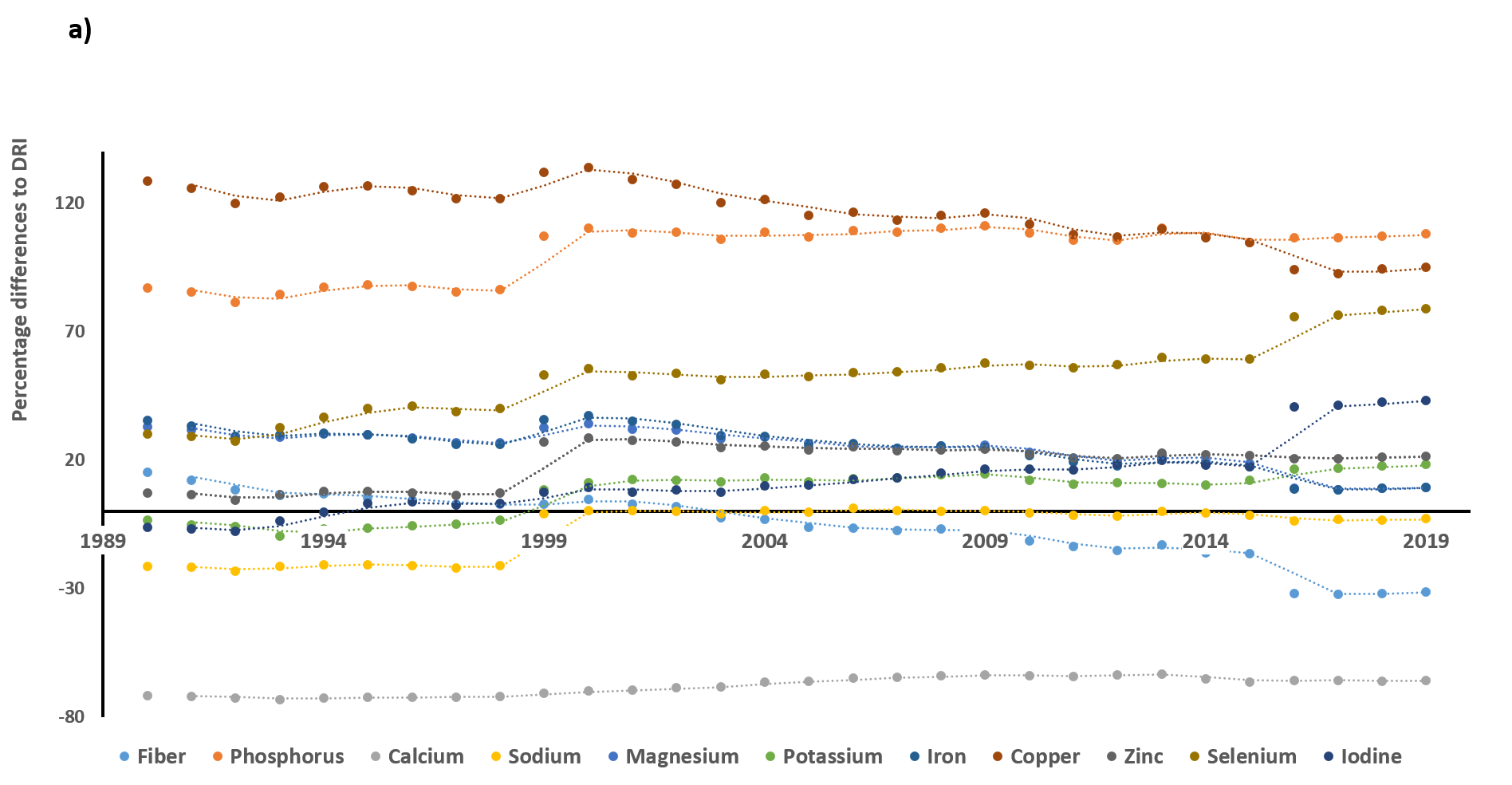 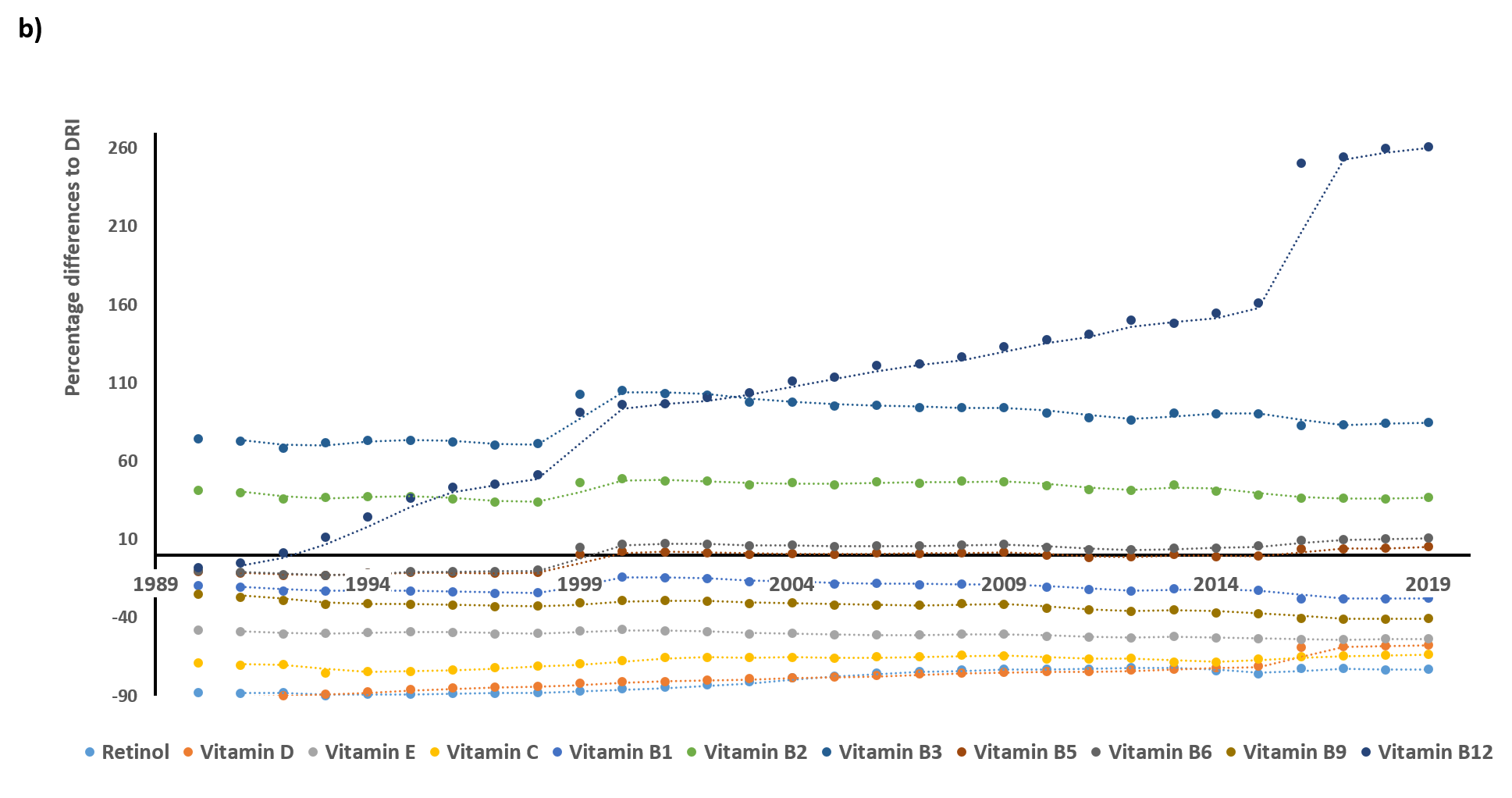 